ОСОБЕННОСТИ НАЛОГООБЛОЖЕНИЯ ИНДИВИДУАЛЬНЫХ ПРЕДПРИНИМАТЕЛЕЙНАЛОГОВЫЕ СХЕМЫ С ИСПОЛЬЗОВАНИЕМ ИП. КАК ПОЛУЧАТЬ НАЛИЧНЫЕ И СОХРАНИТЬ СЧЕТ В БАНКЕ. ПРОВЕРКИ КОНТРОЛИРУЮЩИМИ ОРГАНАМИСеминар-практикум для индивидуальных предпринимателей, бухгалтеров, юристовСроки и место проведения:10-11 декабря 2019 г., г. Санкт-Петербург, отель «Русь»12-13 декабря 2019 г., г. Москва, отель «Гамма-Дельта»17-18 декабря 2019 г., г. Казань, отель «Кристалл»Лектор: Шестакова Екатерина Владимировна – к.ю.н., докторант РАНХиГС, степень PhD Великобритании, Kandidat prav Чешская Республика, автор более 40 книг и 400 публикаций, эксперт правовых систем Консультант Плюс, Гарант, Кодекс, Право.ру, Casebook. Опыт 12 лет преподавательской работы в государственных университетах и бизнес-школах.____________________________________________________________________________________________________________________________________________________________________________________________________________________Контактная информация: Центр образования «ЭВЕРЕСТ», тел: 8 (495) 988-11-81E-mail: info@co-everest.ru, dogovor@seminarrus.ru; сайт: co-everest.ruПРОГРАММА:1-й деньОсобенности налогообложения Индивидуальных предпринимателей. Налоговые схемы с использованием ИП. Как получать наличные и сохранить счет в банке.09.30-10.00	Регистрация10.00-17.00	Работа семинара13.00-14.00	Обед1.   Общие понятия. «Черные», «серые» и «белые» схемы. Особенности налогообложения ИП в сравнении с налогообложением организаций и «обычных» физлиц. Преимущества и недостатки индивидуального предпринимателя (ИП) как участника налоговых схем. Ответственность по обязательствам всем своим имуществом - как минимизировать или избежать. Налоговые режимы ИП - ОСН, УСН, патентная система, ЕНВД, ЕСХН.2.    Гражданско-правовой договор с ИП для оптимизации выплат страховых взносов и НДФЛ: возмездного оказания услуг, выполнения работ, агентский, на транспортные услуги, аренда, заем, роялти и пр. Риски переквалификации в трудовые отношения, в т.ч. с учетом Определения Верховного суда № 302-КГ17- 382 от 27.02.2017 г. Расчет эффективности. Как компенсировать сокращение социальных гарантий (включая пенсионные накопления) и иные потери работников при применении налоговых схем, не предусматривающих выплату зарплаты?3. Индивидуальный предприниматель как легальная альтернатива обналичиванию, дающая безналоговый доход. Как получать наличные и избежать блокировки/закрытия расчетных счетов - способы получения наличных предпринимателем: по чеку (кэш-карте, корпоративной карте), через личные (карточные, текущие, депозитные, накопительные и иные) счета. Свободно используемые безналичные средства ИП - альтернатива «кэшу»? Проблемы, ограничения и нюансы. Рекомендации по выбору банков с учётом последних усилий ЦБ РФ по снижению объёма "сомнительных операций".4. Условия применения всех схем: Непритворный характер заключаемых сделок. Экономическая целесообразность расходов («деловая цель», «легенда», отсутствие дублирующих функций). Грамотное обоснование цен и качественное документальное оформление расходов. Неаффилированность, прямые и косвенные признаки аффилированности, ее негативные последствия и когда она допустима; «искусственное дробление бизнеса с целью уклонения от уплаты налогов», «деловые цели», обосновывающие деление бизнеса. Как уходить от аффилированности. ИП-доверенные лица: контроль и защита. Самостоятельность низконалоговых субъектов, отсутствие любых признаков трудовых отношений.5.    ИП для оптимизации НДС и налога на прибыль. Перевод всех или части оборотов на ИП на специальном налоговом режиме. Условия применения - наличие покупателей (заказчиков), реализацию которым можно проводить без НДС, их выявление или искусственное «создание». Манипулирование добавленной стоимостью (перераспределение расходов между плательщиками и неплательщиками НДС, трансфертное ценообразование, в т.ч. разовые убыточные сделки с обоснованием цены, создание «без НДС-х» доходов). «Биржа НДС» и как ей «помогает» ИП.6. Другие способы переноса налогооблагаемой базы (добавленной стоимости и/или прибыли) на ИП: механизм трансфертных цен.Антитрансфертное законодательство, способы ухода от контроля за сделками, грамотное обоснование трансфертных цен;«Затратные механизмы»: не фиктивные услуги, работы; выплата процентов по долговым обязательствам; платежи за использование и обслуживание объектов основных средств и нематериальных активов, в т.ч. лицензионные и франчайзинговые; плата за залог или поручительство, делькредере; штрафные санкции, возмещение убытков и потерь; платежи за увеличенный срок и/или объем гарантийных обязательств; посреднические договоры; простое товарищество.7.  Оптимизация налога на имущество организаций с помощью ИП на спец режимах или на ОСН. Возможна ли оптимизация по недвижимому имуществу, которое облагается по кадастровой стоимости? ИП как «Хранитель активов» (лицо - собственник имущественного комплекса), низконалоговые и безналоговые способы передачи ему имущества: аргументированное занижение цены и создание затрат; выход из ООО или его ликвидация; простое товарищество. Риски.Индивидуальные консультации слушателей.2-й деньПроверки и контроль индивидуальных предпринимателей. Что важно знать.09.30-10.00	Регистрация10.00-17.00	Работа семинара13.00-14.00	ОбедНалоговые проверки:Камеральная проверка.Выездная проверка.Возражения и жалобы в ИФНС.Судебные споры.Штрафные санкции.Проверка трудовой инспекции.Порядок организации и проведения проверок работодателей.Обжалование решения.Судебные споры.Штрафные санкции.Прокурорская проверка.Случаи проведения проверки.Порядок проведения проверки.Судебные споры.Штрафные санкции.Проверка пожарной безопасности.Проверка на предмет пожарной безопасности.Документация по пожарной безопасности.Проведение инструктажей.Обжалование решений.Ответственность.Проверка Роспотребнадзора.Порядок проведения проверки.Лица, проверяемые Роспотребнадзором.Обжалование предписаний.Ответственность.Проверка Миграционной службы.Что проверяет миграционная служба.Порядок проведения проверки.Обжалование решений.Ответственность.Иные виды контроля.Проверка лицензирующего органа.Совместная проверка с МВД.Проверка общества защиты потребителей.Экологический надзор.Проверка антимонопольного законодательства.Индивидуальные консультации слушателей.Варианты и стоимость участия:Семинар 2 дня – 23 900 руб./чел. От 2-х человек – 21 900 руб./чел. НДС не взимается. В стоимость входит: участие одного представителя в семинаре, обеды, методические разработки, именной сертификат участника.Семинар 1 день – 12 900 руб./чел. От 2-х человек – 11 900 руб./чел. НДС не взимается. В стоимость входит: участие одного представителя в семинаре, обед, методические разработки, именной сертификат участника.Скидка 20% при оплате до 15 ноября!________________________________________________________________________________________________Контактная информация: Центр образования «ЭВЕРЕСТ», тел: 8 (495) 988-11-81E-mail: info@co-everest.ru, dogovor@seminarrus.ru; сайт: co-everest.ru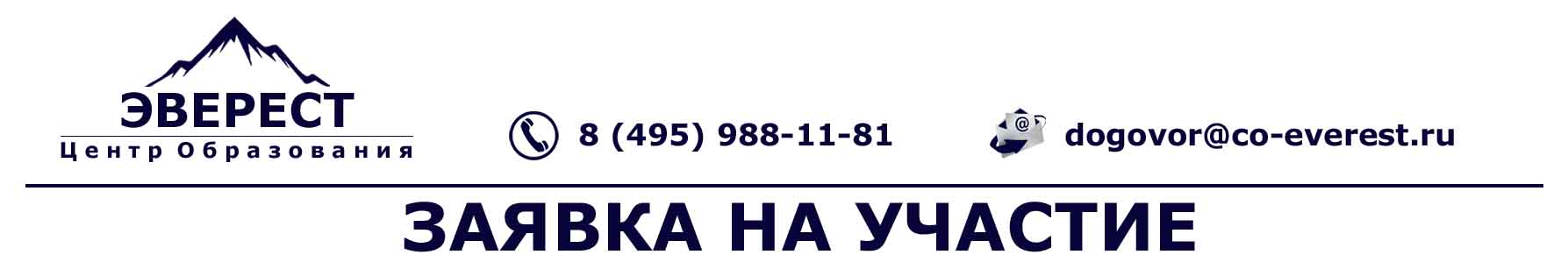 Центр образования «ЭВЕРЕСТ», тел: 8 (495) 988-11-81E-mail: info@co-everest.ru, dogovor@co-everest.ru; сайт: co-everest.ruОСОБЕННОСТИ НАЛОГООБЛОЖЕНИЯ ИНДИВИДУАЛЬНЫХ ПРЕДПРИНИМАТЕЛЕЙНАЛОГОВЫЕ СХЕМЫ С ИСПОЛЬЗОВАНИЕМ ИП. КАК ПОЛУЧАТЬ НАЛИЧНЫЕ И СОХРАНИТЬ СЧЕТ В БАНКЕ. ПРОВЕРКИ КОНТРОЛИРУЮЩИМИ ОРГАНАМИОСОБЕННОСТИ НАЛОГООБЛОЖЕНИЯ ИНДИВИДУАЛЬНЫХ ПРЕДПРИНИМАТЕЛЕЙНАЛОГОВЫЕ СХЕМЫ С ИСПОЛЬЗОВАНИЕМ ИП. КАК ПОЛУЧАТЬ НАЛИЧНЫЕ И СОХРАНИТЬ СЧЕТ В БАНКЕ. ПРОВЕРКИ КОНТРОЛИРУЮЩИМИ ОРГАНАМИОСОБЕННОСТИ НАЛОГООБЛОЖЕНИЯ ИНДИВИДУАЛЬНЫХ ПРЕДПРИНИМАТЕЛЕЙНАЛОГОВЫЕ СХЕМЫ С ИСПОЛЬЗОВАНИЕМ ИП. КАК ПОЛУЧАТЬ НАЛИЧНЫЕ И СОХРАНИТЬ СЧЕТ В БАНКЕ. ПРОВЕРКИ КОНТРОЛИРУЮЩИМИ ОРГАНАМИОСОБЕННОСТИ НАЛОГООБЛОЖЕНИЯ ИНДИВИДУАЛЬНЫХ ПРЕДПРИНИМАТЕЛЕЙНАЛОГОВЫЕ СХЕМЫ С ИСПОЛЬЗОВАНИЕМ ИП. КАК ПОЛУЧАТЬ НАЛИЧНЫЕ И СОХРАНИТЬ СЧЕТ В БАНКЕ. ПРОВЕРКИ КОНТРОЛИРУЮЩИМИ ОРГАНАМИОСОБЕННОСТИ НАЛОГООБЛОЖЕНИЯ ИНДИВИДУАЛЬНЫХ ПРЕДПРИНИМАТЕЛЕЙНАЛОГОВЫЕ СХЕМЫ С ИСПОЛЬЗОВАНИЕМ ИП. КАК ПОЛУЧАТЬ НАЛИЧНЫЕ И СОХРАНИТЬ СЧЕТ В БАНКЕ. ПРОВЕРКИ КОНТРОЛИРУЮЩИМИ ОРГАНАМИОСОБЕННОСТИ НАЛОГООБЛОЖЕНИЯ ИНДИВИДУАЛЬНЫХ ПРЕДПРИНИМАТЕЛЕЙНАЛОГОВЫЕ СХЕМЫ С ИСПОЛЬЗОВАНИЕМ ИП. КАК ПОЛУЧАТЬ НАЛИЧНЫЕ И СОХРАНИТЬ СЧЕТ В БАНКЕ. ПРОВЕРКИ КОНТРОЛИРУЮЩИМИ ОРГАНАМИДата оформления заявки:Дата оформления заявки:Дата оформления заявки:Дата оформления заявки:Дата оформления заявки:Дата оформления заявки:Сроки проведения: Сроки проведения: Сроки проведения: Место проведения: Место проведения: Место проведения: Организация:Организация:Организация:Организация:Организация:Организация:Юридический адрес:Юридический адрес:Юридический адрес:Юридический адрес:Юридический адрес:Юридический адрес:Почтовый адрес:Почтовый адрес:Почтовый адрес:Почтовый адрес:Почтовый адрес:Почтовый адрес:Код города:Код города:Телефоны:Телефоны:Телефоны:Телефоны:E-mail:E-mail:E-mail:E-mail:E-mail:E-mail:Руководитель организации:Руководитель организации:Руководитель организации:Руководитель организации:Действует на основании:Действует на основании:Должность руководителя организации:Должность руководителя организации:Должность руководителя организации:Должность руководителя организации:Должность руководителя организации:Должность руководителя организации:Контактное лицо (Ф.И.О., должность, телефон):Контактное лицо (Ф.И.О., должность, телефон):Контактное лицо (Ф.И.О., должность, телефон):Контактное лицо (Ф.И.О., должность, телефон):Контактное лицо (Ф.И.О., должность, телефон):Контактное лицо (Ф.И.О., должность, телефон):ИНН:ИНН:ИНН:КПП:КПП:КПП:Расчетный счет:Расчетный счет:Расчетный счет:Кор/счет:Кор/счет:Кор/счет:БИК:БИК:Название банка:Название банка:Название банка:Название банка:Список участников семинара:Список участников семинара:Список участников семинара:Список участников семинара:Список участников семинара:Список участников семинара:№Ф.И.О., организация, должность, моб. телефон участника:Ф.И.О., организация, должность, моб. телефон участника:Ф.И.О., организация, должность, моб. телефон участника:Ф.И.О., организация, должность, моб. телефон участника:Стоимость, руб.12345ИТОГО:ИТОГО:ИТОГО:ИТОГО:ИТОГО: